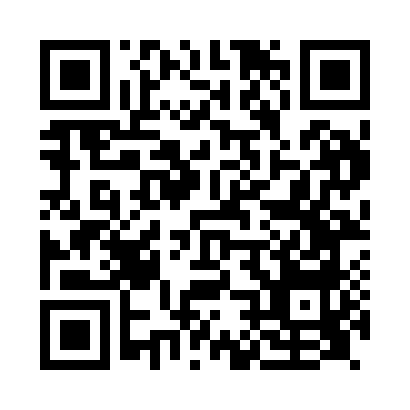 Prayer times for High Neb, South Yorkshire, UKMon 1 Jul 2024 - Wed 31 Jul 2024High Latitude Method: Angle Based RulePrayer Calculation Method: Islamic Society of North AmericaAsar Calculation Method: HanafiPrayer times provided by https://www.salahtimes.comDateDayFajrSunriseDhuhrAsrMaghribIsha1Mon2:574:431:116:519:3811:242Tue2:574:441:116:519:3711:243Wed2:584:451:116:519:3711:244Thu2:584:461:116:519:3611:245Fri2:594:471:116:509:3611:236Sat2:594:481:116:509:3511:237Sun3:004:491:126:509:3411:238Mon3:014:501:126:509:3311:229Tue3:014:511:126:499:3311:2210Wed3:024:521:126:499:3211:2211Thu3:034:531:126:489:3111:2112Fri3:034:541:126:489:3011:2113Sat3:044:551:126:479:2911:2114Sun3:054:571:136:479:2811:2015Mon3:054:581:136:469:2711:2016Tue3:064:591:136:469:2611:1917Wed3:075:011:136:459:2411:1818Thu3:075:021:136:459:2311:1819Fri3:085:031:136:449:2211:1720Sat3:095:051:136:439:2011:1721Sun3:105:061:136:429:1911:1622Mon3:105:081:136:429:1811:1523Tue3:115:091:136:419:1611:1424Wed3:125:111:136:409:1511:1425Thu3:135:121:136:399:1311:1326Fri3:135:141:136:389:1211:1227Sat3:145:161:136:379:1011:1128Sun3:155:171:136:369:0811:1129Mon3:165:191:136:359:0711:1030Tue3:165:201:136:349:0511:0931Wed3:175:221:136:339:0311:08